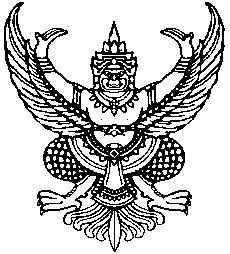 ประกาศองค์การบริหารส่วนตำบลฆะมังเรื่อง รายชื่อผู้มีสิทธิ์เข้ารับการสอบสรรหาเป็นพนักงานจ้าง------------------------------------		ตามประกาศองค์การบริหารส่วนตำบลฆะมัง เรื่อง รับสมัครบุคคลเพื่อบรรจุและแต่งตั้งเป็นพนักงานจ้างขององค์การบริหารส่วนตำบลฆะมัง ลงวันที่ 20 สิงหาคม 2557		บัดนี้ การรับสมัครเสร็จสิ้นแล้วและองค์การบริหารส่วนตำบลฆะมังได้ตรวจสอบคุณสมบัติทั่วไป ตามประกาศคณะกรรมการพนักงานส่วนตำบลจังหวัดนครสวรรค์ เรื่อง หลักเกณฑ์และเงื่อนไขเกี่ยวกับ     พนักงานจ้าง ข้อ ๔ และคุณสมบัติเฉพาะสำหรับตำแหน่ง รวมทั้งเงื่อนไขอื่นๆ เท่าที่ผู้สมัครแจ้งไว้ในใบรับสมัครเรียบร้อยแล้วจึงประกาศผู้มีสิทธิ์เข้ารับการสอบสรรหาตำแหน่งผู้ช่วยเจ้าหน้าที่จัดเก็บรายได้ ดังนี้ 		สำหรับผู้มาสมัครแล้วรายใดไม่มีชื่อเป็นผู้มีสิทธิ์เข้ารับการสอบสรรหาตามประกาศนี้ ถ้ายืนยันว่าเป็นผู้มีสิทธิ์เข้ารับการเลือกสรรและมีคุณสมบัติตรงตามประกาศรับสมัคร โปรดนำหลักฐานไปติดต่อกับเจ้าหน้าที่ด้วยตนเอง ณ องค์การบริหารส่วนตำบลฆะมัง ภายในวันที่ 11  กันยายน  2557 ในวันและเวลาราชการ      หากปรากฏว่าเป็นผู้มีสิทธิ์เข้ารับการสรรหา องค์การบริหารส่วนตำบลฆะมัง จะประกาศรายชื่อเพิ่มเติมต่อไป     ถ้าไม่ดำเนินการภายในกำหนดดังกล่าวจะไม่มีสิทธิ์เข้ารับการสอบสรรหาในครั้งนี้		ประกาศ ณ วันที่  10  กันยายน  พ.ศ. ๒๕๕7                       	  อำนาจ  สิงห์ลอ 			   	              ( นายอำนาจ  สิงห์ลอ )			                นายกองค์การบริหารส่วนตำบลฆะมังลำดับที่เลขประจำตัวชื่อ – นามสกุลหมายเหตุ102นางสาวนิตยา  นวลน้อย203นางประนอม  ศรีธนธรรม